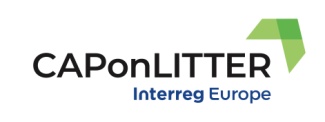 CAPonLITTER - Capilasing good coastal practices and improving policies to prevent marine litte - Κεφαλαιοποιώντας καλές παράκτιες πρακτικές και βελτιώνοντας πολιτικές για τον μετριασμό των απορριμμάτων στη θάλασσαΤο Ευρωπαϊκό Έργο Interreg Europe CAPonLITTER έχει σκοπό την πρόληψη των απορριμάτων στη θάλασσα, ακολουθώντας τις απαιτήσεις των Ευρωπαϊκών Στρατηγικών.Το αντικείμενο του Ευρωπαϊκού Προγράμματος CAPonLITTER εστιάζει στα εξής:Στοχεύει στη βελτίωση των πολιτικών και των πρακτικών που μπορούν να βοηθήσουν στην πρόληψη των απορριμμάτων που προέρχονται από τον παράκτιο τουρισμό και τις δραστηριότητες αναψυχής. Επικεντρώνεται σε βασικά κλάσματα αποβλήτων, όπως πλαστικά δοχεία τροφίμων και ποτών που προέρχονται από εγκαταστάσεις παραλιών και ψυχαγωγικές εκδηλώσεις λόγω ακατάλληλης συμπεριφοράς των καταναλωτών, αλλά και λόγω έλλειψης κινήτρων και δομών πρόληψης, συλλογής και ανακύκλωσης αποβλήτων. Μέσω διαπεριφερειακής διαδικασίας ανταλλαγής εμπειριών και γνώσης, διερευνά τρόπους βελτίωσης των περιφερειακών πολιτικών και προωθεί βέλτιστες πρακτικές. Η διαπεριφερειακή συνεργασία θα οδηγήσει σε 7 νέα περιφερειακά σχέδια δράσης προκειμένου να ξεκινήσει η εφαρμογή των πρακτικών στις οικείες περιοχές με στόχο την ευθυγράμμισή τους με άλλα μέσα πολιτικής, όπως τα επιχειρησιακά προγράμματα, που μπορούν να τα χρηματοδοτήσουνΣτο έργο CAPonLITTER συμμετέχουν φορείς από την Πορτογαλία, την Ισπανία, τη Γαλλία, την Κροατία, την Ελλάδα, τη Βουλγαρία και τη Γερμανία, περιοχές στις οποίες ο παράκτιος τουρισμός αποτελεί βασική οικονομική δραστηριότητα, η οποία δεν επηρεάζεται μόνο από τα απορρίμματα των θαλασσών, αλλά μπορεί επίσης να ασκήσει σημαντική πίεση στις τοπικές υποδομές και δημιουργούν μεγάλες ποσότητες μη διαχειριζόμενων αποβλήτων. Γενικός Συντονιστής Έργου: Πανεπιστήμιο NOVA Λισσαβώνας, Πορτογαλία Συντονιστής στην Περιφέρεια Κρήτης: Διεύθυνση Τεχνικών Έργων Περιφερειακής Ενότητας Ηρακλείου.